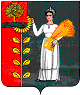 ПОСТАНОВЛЕНИЕ АДМИНИСТРАЦИИ   СЕЛЬСКОГО   ПОСЕЛЕНИЯ ТАЛИЦКИЙ СЕЛЬСОВЕТДОБРИНСКОГО МУНИЦИПАЛЬНОГО РАЙОНА ЛИПЕЦКОЙ ОБЛАСТИ РОССИЙСКОЙ ФЕДЕРАЦИИ16.03.2021 г.                              с. Талицкий Чамлык                                    № 18О признании утратившими силу некоторых постановлений    	В целях приведения в соответствие с действующим законодательством нормативных правовых актов администрации сельского поселения Талицкий сельсовет, руководствуясь Уставом сельского поселения Талицкий сельсовет, администрация сельского поселения Талицкий сельсоветПОСТАНОВЛЯЕТ:1. Признать утратившими силу:- постановление администрации сельского поселения Талицкий сельсовет № 70 от 20.06.2017г. «Об утверждении Порядка осуществления главными распорядителями (распорядителями) средств бюджета сельского поселения Талицкий сельсовет  Добринского муниципального района Липецкой области, главными администраторами (администраторами) доходов бюджета муниципального образования сельское поселение Талицкий сельсовет  Добринского муниципального района Липецкой области, главными администраторами (администраторами) источников финансирования дефицита бюджета сельского поселения  Талицкий сельсовет  Добринского муниципального района Липецкой области внутреннего финансового контроля и внутреннего финансового аудита»;- постановление администрации сельского поселения Талицкий сельсовет № 91 от 23.08.2018г. «Об утверждении Порядка осуществления полномочий по анализу осуществления главными администраторами бюджетных средств сельского поселения Талицкий сельсовет внутреннего финансового контроля и внутреннего финансового аудита».2. Контроль за исполнением данного постановления возложить на главу администрации сельского поселения Талицкий сельсовет.3. Настоящее постановление вступает в силу с момента его официального  обнародования.Глава сельского поселенияТалицкий сельсовет                                                    А.А. Тарасов